くすりのしおり内服剤2018年08月改訂より詳細な情報を望まれる場合は、担当の医師または薬剤師におたずねください。また、医療専門家向けの「添付文書情報」が医薬品医療機器総合機構のホームページに掲載されています。薬には効果（ベネフィット）だけでなく副作用（リスク）があります。副作用をなるべく抑え、効果を最大限に引き出すことが大切です。そのために、この薬を使用される患者さんの理解と協力が必要です。薬には効果（ベネフィット）だけでなく副作用（リスク）があります。副作用をなるべく抑え、効果を最大限に引き出すことが大切です。そのために、この薬を使用される患者さんの理解と協力が必要です。商品名:アスパラカリウム錠300mg主成分:L-アスパラギン酸カリウム(Potassium l-aspartate)剤形:白色の錠剤、直径11.0mm、厚さ5.1mmシート記載:（表）アスパラカリウム300mg、吸湿注意、TA102（裏）ASPARA Potassium 300mg、アスパラカリウム300、湿気をさけて保存してください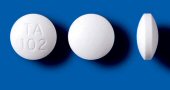 この薬の作用と効果について体内のカリウムの不足を補います。通常、次の疾患または状態におけるカリウム補給に用いられます（降圧利尿剤、副腎皮質ホルモン、強心配糖体、インスリン、ある種の抗生物質などの連用時。低カリウム血症型周期性四肢麻痺。心疾患時の低カリウム状態。重症嘔吐、下痢、カリウム摂取不足および手術後）。この薬の作用と効果について体内のカリウムの不足を補います。通常、次の疾患または状態におけるカリウム補給に用いられます（降圧利尿剤、副腎皮質ホルモン、強心配糖体、インスリン、ある種の抗生物質などの連用時。低カリウム血症型周期性四肢麻痺。心疾患時の低カリウム状態。重症嘔吐、下痢、カリウム摂取不足および手術後）。次のような方は使う前に必ず担当の医師と薬剤師に伝えてください。・以前に薬を使用して、かゆみ、発疹などのアレルギー症状が出たことがある。腎機能障害（1日の尿の回数や1回の尿量が少ない）、副腎機能障害（アジソン病）、高カリウム血症、消化管通過障害（心肥大、食道癌、胸部大動脈瘤、逆流性食道炎、心臓手術などによる食道圧迫のため食道が狭くなっている。消化管狭窄または消化管運動機能不全がある。）、高カリウム血性周期性四肢麻痺がある。・妊娠または授乳中・他に薬などを使っている（お互いに作用を強めたり、弱めたりする可能性もありますので、他に使用中の一般用医薬品や食品も含めて注意してください）。次のような方は使う前に必ず担当の医師と薬剤師に伝えてください。・以前に薬を使用して、かゆみ、発疹などのアレルギー症状が出たことがある。腎機能障害（1日の尿の回数や1回の尿量が少ない）、副腎機能障害（アジソン病）、高カリウム血症、消化管通過障害（心肥大、食道癌、胸部大動脈瘤、逆流性食道炎、心臓手術などによる食道圧迫のため食道が狭くなっている。消化管狭窄または消化管運動機能不全がある。）、高カリウム血性周期性四肢麻痺がある。・妊娠または授乳中・他に薬などを使っている（お互いに作用を強めたり、弱めたりする可能性もありますので、他に使用中の一般用医薬品や食品も含めて注意してください）。用法・用量（この薬の使い方）・あなたの用法・用量は((　　　　　　　　　　　　　　　　　　　　　　　　　　　:医療担当者記入))・通常、成人は1回1～3錠（主成分として0.3～0.9g）を1日3回服用します。なお、1回10錠（3g）まで増量されることがあります。必ず指示された服用方法に従ってください。・この薬は極めて湿気に弱い薬のため、服用直前までシートから薬を出さないようにしてください。・飲み忘れた場合は、気がついた時にできるだけ早く飲んでください。ただし、次に飲む時間が近い場合は、忘れた分は飲まないで1回分を飛ばしてください。絶対に2回分を一度に飲んではいけません。・誤って多く飲んだ場合は医師または薬剤師に相談してください。・医師の指示なしに、自分の判断で飲むのを止めないでください。用法・用量（この薬の使い方）・あなたの用法・用量は((　　　　　　　　　　　　　　　　　　　　　　　　　　　:医療担当者記入))・通常、成人は1回1～3錠（主成分として0.3～0.9g）を1日3回服用します。なお、1回10錠（3g）まで増量されることがあります。必ず指示された服用方法に従ってください。・この薬は極めて湿気に弱い薬のため、服用直前までシートから薬を出さないようにしてください。・飲み忘れた場合は、気がついた時にできるだけ早く飲んでください。ただし、次に飲む時間が近い場合は、忘れた分は飲まないで1回分を飛ばしてください。絶対に2回分を一度に飲んではいけません。・誤って多く飲んだ場合は医師または薬剤師に相談してください。・医師の指示なしに、自分の判断で飲むのを止めないでください。生活上の注意生活上の注意この薬を使ったあと気をつけていただくこと（副作用）主な副作用として、胃腸障害、食欲不振、みぞおちの重い感じ、耳鳴り、頭がかっかする、高カリウム血症（手足や唇のしびれ、筋力の減退、手足のまひ）などが報告されています。このような症状に気づいたら、担当の医師または薬剤師に相談してください。まれに下記のような症状があらわれ、[　]内に示した副作用の初期症状である可能性があります。このような場合には、使用をやめて、すぐに医師の診療を受けてください。・動悸、胸の不快感、胸の痛み [心臓伝導障害]以上の副作用はすべてを記載したものではありません。上記以外でも気になる症状が出た場合は、医師または薬剤師に相談してください。この薬を使ったあと気をつけていただくこと（副作用）主な副作用として、胃腸障害、食欲不振、みぞおちの重い感じ、耳鳴り、頭がかっかする、高カリウム血症（手足や唇のしびれ、筋力の減退、手足のまひ）などが報告されています。このような症状に気づいたら、担当の医師または薬剤師に相談してください。まれに下記のような症状があらわれ、[　]内に示した副作用の初期症状である可能性があります。このような場合には、使用をやめて、すぐに医師の診療を受けてください。・動悸、胸の不快感、胸の痛み [心臓伝導障害]以上の副作用はすべてを記載したものではありません。上記以外でも気になる症状が出た場合は、医師または薬剤師に相談してください。保管方法 その他・この薬は極めて湿気に弱い薬ですので、湿気を防げる場所および容器に保管してください。また、シートの裏面（アルミ面）に傷をつけないよう注意してください。分包された袋は、缶やアルミ袋など機密性の高い容器で乾燥剤とともに保管してください。・乳幼児、小児の手の届かないところで、直射日光、高温を避けて保管してください。・薬が残った場合、保管しないで廃棄してください。保管方法 その他・この薬は極めて湿気に弱い薬ですので、湿気を防げる場所および容器に保管してください。また、シートの裏面（アルミ面）に傷をつけないよう注意してください。分包された袋は、缶やアルミ袋など機密性の高い容器で乾燥剤とともに保管してください。・乳幼児、小児の手の届かないところで、直射日光、高温を避けて保管してください。・薬が残った場合、保管しないで廃棄してください。医療担当者記入欄      　　　　　　　　年　　　月　　　日医療担当者記入欄      　　　　　　　　年　　　月　　　日